Zestaw 2 klasa 4-6                Termin oddania do 22.12.2023r.Zad. 1 Pewien zegar działał 80 godzin od chwili uruchomienia. Zegar ten zatrzymał się 18października o godz.15.09. Podaj dokładną datę i godzinę uruchomienia zegara.Zad. 2 Ile różnych liczb trzycyfrowych możesz zbudować z cyfr : 4, 5, 0 tak, aby cyfry się niepowtarzały? Oblicz sumę liczby największej i najmniejszej ?Zad. 3 W koszyku były jabłka. Marek zjadł połowę jabłek, Jacek połowę tego co zostało, a gdy Basia zjadła 3 jabłka, to zostało ich 7. Ile jabłek było na początku w koszyku ?Zad. 4 Duży koń i mały słoń ważą razem 3 t 200 kg. Waga konia jest 9 razy mniejsza od wagi słonia.Ile waży słoń, a ile koń?Zad. 5Czarnoksiężnik Burbulla hodował smoki dwugłowe i trzygłowe, ale wszystkie jednoogoniaste. Gdy siedział i patrzył jak się pasą doliczył się 25 ogonów i 66 głów. Ile smoków dwugłowych i ile trzygłowych miał czarnoksiężnik Burbulla?POWODZENIA!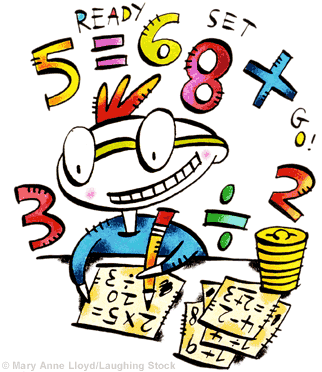 